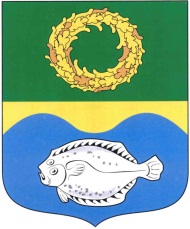 РОССИЙСКАЯ ФЕДЕРАЦИЯКАЛИНИНГРАДСКАЯ ОБЛАСТЬОКРУЖНОЙ СОВЕТ ДЕПУТАТОВМУНИЦИПАЛЬНОГО ОБРАЗОВАНИЯ«ЗЕЛЕНОГРАДСКИЙ ГОРОДСКОЙ ОКРУГ»(первого созыва)   РЕШЕНИЕот 18 апреля 2018 года	                      №209г. ЗеленоградскО согласовании безвозмездной передачи имущества из федеральной собственности в муниципальную собственность муниципального образования «Зеленоградский городской округ»  В соответствии с пунктом  11 статьи 154 Федерального закона от 22 августа 2004 года №122-ФЗ «О внесении изменений в законодательные акты Российской Федерации и признании утратившими силу некоторых законодательных актов Российской Федерации в связи с принятием федеральных законов «О внесении изменений и дополнений в Федеральный закон «Об общих принципах организации законодательных (представительных) и исполнительных органов государственной власти субъектов Российской Федерации» и «Об общих принципах организации местного самоуправления в Российской Федерации» окружной Совет депутатов муниципального образования «Зеленоградский городской округ»РЕШИЛ:Согласовать безвозмездную передачу имущества из федеральной собственности в муниципальную собственность муниципального образования «Зеленоградский городской округ» согласно приложению.  2. Опубликовать решение в газете «Волна» и разместить на официальном сайте органов местного самоуправления муниципального образования «Зеленоградский городской округ».3. Решение вступает в силу со дня официального опубликования.Глава муниципального образования«Зеленоградский городской округ»                                                 С.В. КулаковПриложение к решению окружного Совета депутатов муниципального образования «Зеленоградский городской округ»  от 18 апреля 2018  года  № 209       №п/пНаименованиеимуществаАдрес места нахождения имуществаИндивидуализирующиехарактеристикиимущества1234Жилой дом с хозяйственными и бытовыми строениями и сооружениямиКалининградская область, Зеленоградский район, п. Лесной, ул. Лесная, д. 4аКадастровый номер 39:05:020301:274, площадь 119 кв. мЗемельныйучастокКалининградская область, Зеленоградский район, п. Лесной, ул. Лесная, 4-аКадастровый номер 39:05:020301:767, площадь 900 кв. м